“Once Off Social Inclusion Transport Support- 2018”Local Link Kerry (LLK) are working in Partnership with Kerry Public Participation Network (KPPN) to support transport to Social Inclusion Activities in County Kerry.This initiative will run from January to November 2018. Services will be co-ordinated by Local Link Kerry and up to 50% of the cost of the transport will be covered by Local Link Kerry.Applications are invited from Kerry PPN members who meet the transport support criteria.  Please note that groups that wish to be considered for support through this initiative can submit a written request for support by completing and returning the attached “Transport Support Request Form.”Before submitting a request, please read and refer to the eligibility guidance note and specific conditions which will attach to any offer - “Eligibility & Specific Conditions of Offer.” Please note specifically that any offer will depend upon:a). A clear fit between the journeys planned and the eligibility criteria for the fund.b). A clear statement of need by the group as part of the request submittedc). Transport requested completing before 30th November 2018.If you need any advice or guidance in relation to submitting a request for support, please contact Carmel Walsh, General Manager, Local Link Kerry,  066 71 47002 / carmel@locallinkkerry.ieCommunity Group TransportEligibility & Specific Conditions of Offer“Once Off Social Inclusion Transport Support- 2018”Please note that the following conditions apply in respect of LLK   administration of this budget.   These conditions apply in respect of all groups seeking “transport only” supports.Eligible Activities:Group must be members of Kerry PPN.All trips will be within County Kerry.Groups supported for Community Transport Services must aim to undertake activities with clearly identifiable social inclusion objectives and outline intended impacts/outcomes.Groups should provide a clear statement when submitting their request of why the transport support is needed and how it cannot be provided through alternative funding sources i.e. through members own funds, other organisations or agencies.  Priority will be given to groups, where transport support is currently not already being resourced.Requests will be assessed on a case by case basis against specific criteria.Reasonableness will apply in ensuring a fair allocation of the funds in the case of groups requesting support for more than one return journey.Co-ordination and support will be allocated on a first-come first-served basis.Please note that in light of only a limited fund being available, not all applications may be successful. Eligible Date(s) for Transport: A condition of this support is that all transport journeys will complete before 30th November 2018.Group Transport Needs / Requirements:Groups seeking transport support should complete and return the attached “Transport Support Request” clearly outlining / detailing their transport support needs.Local Link Kerry Pre-qualified Bus OperatorsOnly pre – qualified operators from LLK database will be asked to tender for this workApproval:Groups will be notified of approval of requestAll information on the request will be confirmed and the service will be tenderedProtection of Children or Vulnerable Adults: Groups that are providing transport or activities for children or vulnerable adults will be asked to confirm in writing, that adequate supervision is in place for any supported journeys.  Cost of Journey and Payments:LLK will inform the group of the cost of transport and seek agreement prior to the service. LLK will pay the operator and invoice the group for up to 50% of the cost.Local Link Kerry Local Link Kerry is the Transport Co-ordination Unit for County Kerry.   This is one of 17 units nationally funded under the National Transport Authority. Local Link Kerry co-ordinate the delivery of a range of public and community transport services in county Kerry.   All services are delivered by contracted private bus operators. Local Link Kerry have a small fund available to support the co-ordination for transport to access social inclusion activities.Kerry Public Participation Network (PPN)Kerry Public Participation Network has been established to enable people and community groups in Co Kerry to have a say on issues that concern them. These Public Participation Networks (PPNs) are new structures for public engagement and participation in Local Government in each Local Authority area. The PPN is the mechanism through which the Local Authority links/engages with the broader community sector and are the representative voice of the community and voluntary, social inclusion and environmental sectors.The main role of the PPN is to form a network bringing together all community and voluntary groups, social inclusion groups, and environmental interest groups. Information is shared and people can work together on policy matters.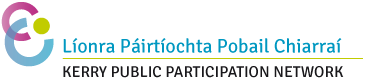 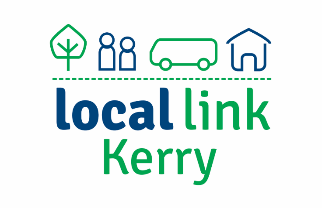 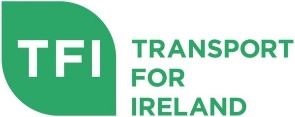 